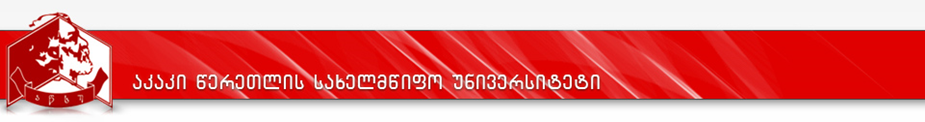 სასწავლო გეგმა 2019-2020პროგრამის დასახელება: არქეოლოგია (დამატებითი პროგრამა– minor)№კურსის დასახელებაკრდატვირთვის მოცულობა, სთ-შიდატვირთვის მოცულობა, სთ-შიდატვირთვის მოცულობა, სთ-შიდატვირთვის მოცულობა, სთ-შილ/პ/ლაბ/ჯგსემესტრისემესტრისემესტრისემესტრისემესტრისემესტრისემესტრისემესტრისემესტრისემესტრიდაშვების წინაპირობა№კურსის დასახელებაკრსულსაკონტაქტოსაკონტაქტოდამლ/პ/ლაბ/ჯგIIIIIIIVIVVVVIVIVIIVIIIდაშვების წინაპირობა№კურსის დასახელებაკრსულაუდიტორულიგამოსცებიდამლ/პ/ლაბ/ჯგIIIIIIIVIVVVVIVIVIIVIIIდაშვების წინაპირობა12345678991010111112121314151დამატებითი პროგრამისათვის (Minor)    სავალდებულო  კურსები  (60 – კრედიტი)დამატებითი პროგრამისათვის (Minor)    სავალდებულო  კურსები  (60 – კრედიტი)დამატებითი პროგრამისათვის (Minor)    სავალდებულო  კურსები  (60 – კრედიტი)დამატებითი პროგრამისათვის (Minor)    სავალდებულო  კურსები  (60 – კრედიტი)დამატებითი პროგრამისათვის (Minor)    სავალდებულო  კურსები  (60 – კრედიტი)დამატებითი პროგრამისათვის (Minor)    სავალდებულო  კურსები  (60 – კრედიტი)დამატებითი პროგრამისათვის (Minor)    სავალდებულო  კურსები  (60 – კრედიტი)დამატებითი პროგრამისათვის (Minor)    სავალდებულო  კურსები  (60 – კრედიტი)დამატებითი პროგრამისათვის (Minor)    სავალდებულო  კურსები  (60 – კრედიტი)დამატებითი პროგრამისათვის (Minor)    სავალდებულო  კურსები  (60 – კრედიტი)დამატებითი პროგრამისათვის (Minor)    სავალდებულო  კურსები  (60 – კრედიტი)დამატებითი პროგრამისათვის (Minor)    სავალდებულო  კურსები  (60 – კრედიტი)დამატებითი პროგრამისათვის (Minor)    სავალდებულო  კურსები  (60 – კრედიტი)დამატებითი პროგრამისათვის (Minor)    სავალდებულო  კურსები  (60 – კრედიტი)დამატებითი პროგრამისათვის (Minor)    სავალდებულო  კურსები  (60 – კრედიტი)დამატებითი პროგრამისათვის (Minor)    სავალდებულო  კურსები  (60 – კრედიტი)დამატებითი პროგრამისათვის (Minor)    სავალდებულო  კურსები  (60 – კრედიტი)დამატებითი პროგრამისათვის (Minor)    სავალდებულო  კურსები  (60 – კრედიტი)1.1 არქეოლოგიის საფუძვლები5125453772/0/0/1xx1.2მსოფლიო კულტურა – ისტორიული კვლევის       ობიექტი5125453772/0/0/1xx1.3 არქეოლოგიური კვლევისა და კოლექციების დაცვის მეთოდები5125453772/0/0/1xx1.4საველე არქეოლოგიური პრაქტიკა5125453772/0/0/1xx1.5წინაისტორიული ხანის საქართველოს არქეოლოგია (ქვისა და ბრინჯაოს ეპოქა)  15125453772/0/0/1xx1.6წინაისტორიული ხანის საქართველოს არქეოლოგია (ქვისა და ბრინჯაოს ეპოქა)  25125453772/0/0/1xx1.7პრეისტორიული და კლასიკური ეპოქის არქეოლოგიური კულტურები5125453772/0/0/1xx1.8ანტიკური არქეოლოგია575453772/0/0/1xx1.9 კლასიკური ეპოქის და შუა საუკუნეების საქართველოს არქეოლოგია  15125453772/0/0/1x1.10კლასიკური ეპოქის და შუა საუკუნეების საქართველოს არქეოლოგია  25125453772/0/0/1x1.11ქალაქები და საქალაქო ცხოვრება საქართველოში 15125453772/0/0/1x1.12ქალაქები და საქალაქო ცხოვრება საქართველოში 25125453772/0/0/1xსულ6010101010101010101010